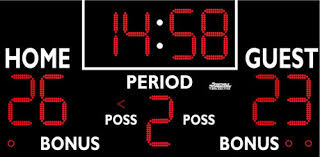 Game and Timing ProceduresLesson PlanGAME AND TIMING PROCEDURES PRESENTATIONGAME AND TIMING PROCEDURES FOLDERABout this ModuleModule DescriptionIn the Game and Timing Procedures module, students learn the game and timing procedures for girls’ lacrosse games.  They will learn how to work as a team with game administrators, scorers, and timers, and differentiate between different levels of the game.Module ObjectivesUpon the completion of this lesson:Students will know regulation game times and overtime proceduresStudents will know and understand the substitution process Students will know when self-starts are permitted and when a whistle is required to restart playStudents will demonstrate how to begin play with a draw and recognize draw fouls and early entry foulsMaterials neededAccess the following resources from the links on the cover of this document:Acquire and test A/V equipmentComplete all relevant items on “CLINICIAN PRE-CLINIC CHECKLIST”“Game and Timing Procedures” PowerPoint presentationField MatWhite BoardEquipment: crosses and ballsHANDOUT: “Game Timer Responsibilities”HANDOUT: “Youth Game Timer Responsibilities”BREAKOUT: “Game Timer Procedures Review”DISCUSSION: “Game Timer Procedures Review” Answer KeyREVIEWBreak into small groups to fill in the “Game Timer Procedures Review”Discuss the answers using the “Game Timer Procedures Review” Answer Key with the class as whole.Part I: Timing and TimeoutsPresent slides 1-6Part I: Timing and TimeoutsPresent slides 1-6Part I: Timing and TimeoutsPresent slides 1-6Part I: Timing and TimeoutsPresent slides 1-6DISCUSSION: Game Timer Responsibilities Reference SheetsPass out and review “Game Timer Responsibilities” reference sheet.Include discussion regarding:Regulation timeTime outsPenalty timesFouls in CSA during last two minutes of each half (NO SELF START)Running clockOvertimeDistribute “Youth Game Timer Responsibilities” reference sheet.ACTIVITY: Timeout MechanicsPractice the mechanics of calling a timeout in various situations. Review lightning procedures.Part II: Overtime ProceduresPresent slide 7 Part II: Overtime ProceduresPresent slide 7 Part II: Overtime ProceduresPresent slide 7 Part II: Overtime ProceduresPresent slide 7 DEMONSTRATION: Overtime ProceduresReview OT procedures Explain that OT may be different for sub-varsity level gamesDemonstrate captains’/coaches’ meeting between regulation time and OTDemonstrate explanation of OT procedures to official timerBREAKOUT GROUPS: Overtime MeetingsPractice running the captains’/coaches’ meeting between regulation and OTPractice explaining to the official timer the OT proceduresPart III: Substitutions/ScoringPresent slides 8-10Part III: Substitutions/ScoringPresent slides 8-10Part III: Substitutions/ScoringPresent slides 8-10Part III: Substitutions/ScoringPresent slides 8-10DISCUSSION: Substitutions and ScoringReview substitution rules and exceptions to the ruleReview criteria for scoring a goalPart IV: Starting Play – The DrawPresent slides 11-17Part IV: Starting Play – The DrawPresent slides 11-17Part IV: Starting Play – The DrawPresent slides 11-17Part IV: Starting Play – The DrawPresent slides 11-17ACTIVITY: The DrawUsing crosses and a ball, practice setting the drawDemonstrate proper draw motions and illegal draw motionsIllustrate early entry situations and proper penalty administrationPart V: Restarting PlayPresent slides 18-19Part V: Restarting PlayPresent slides 18-19Part V: Restarting PlayPresent slides 18-19Part V: Restarting PlayPresent slides 18-19ACTIVITY: Whistle TrainingDistribute whistles and perform ‘Whistle Training’Part VI: Self-StartsPresent slides 20-24Define self-starts Explain criteria for self-starts Demonstrate the mechanics of a self-startPart VI: Self-StartsPresent slides 20-24Define self-starts Explain criteria for self-starts Demonstrate the mechanics of a self-startPart VI: Self-StartsPresent slides 20-24Define self-starts Explain criteria for self-starts Demonstrate the mechanics of a self-startPart VI: Self-StartsPresent slides 20-24Define self-starts Explain criteria for self-starts Demonstrate the mechanics of a self-startPart ViI: Alternate PossessionPresent slide 25Explain the criteria for Alternate Possession with the class.Part ViiI: Boundary Self-StartsPresent slides 26-30